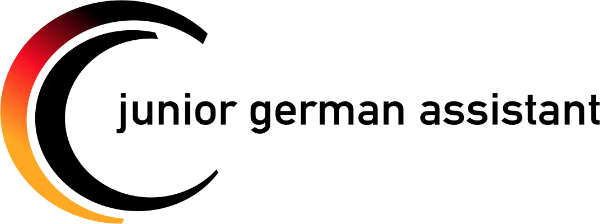 M O T I V A T I O N S S C H R E I B E N